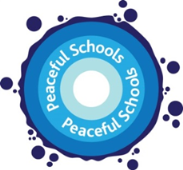 Beacon Peaceful School Submission Form (Updated Feb 2022)Name of School Applying:--------------------------------------------------------------------------------------------------------------Welcome and thank you for wanting to be a Beacon Peaceful School. You can apply at any time and applications are usually processed within two or three weeks.Before you start to fill in this form, here are some notes to help you: In order to achieve the ‘Beacon Peaceful School’ status, schools are expected to have developed policies, projects and activities at four, inter-related, levels of peace:Inner / personal peacePeaceful relationshipsA peaceful school communityWider peace, including both local communities and beyond.Please use the different sections of this form to show and reflect on what you have done. Try and refer to the following key points as you do:the meaningful participation of pupilsinvolvement of teachers and other school staffinvolvement of parents and governorsthe reasons you had/have for the policies, projects and activities, the nature of the projects, ie. were they one-off or ongoing, thoughts on why things worked well or weren’t as successful as hoped, tell us about any relevant partnerships with other schools and organisations, do you have any evidence of how things have impacted positively on pupils and staff?future plansIf you are not sure if something you have done might contribute to any of the above, there is further information and ideas in our free downloadable resource: ‘Pathways for Peaceful Primary Schools’ on our website: http://www.peacefulschools.org.ukIf you would like any advice or support with your submission, please contact: Anna Lubelska (Coordinator of the Awards Scheme): anna@peacefulschools.org.ukSCHOOL INFORMATIONName of the School:Address:Telephone:Contact Email:Name of the Headteacher:Name of person and role writing this submission:Number pupils/students on the school roll:Are there any particular characteristics of the school, catchment, pupils or local community that you would like to highlight ?What does it mean to you to be a Peaceful School?THE FOUR LEVELS OF PEACELevel One - Inner peace/personal peace – what is the school doing to help everyone in the school develop the ability to get in touch with their inner peace?Level Two - Peaceful relationships - how does the school equip children with the knowledge and skills to make peaceful relationships, cooperate with others and resolve conflict in a non violent way?Level Three - A Peaceful School Community - how does ‘peace’ permeate all aspects of school life and culture?Level Four - Wider Peace: - how do you connect with your local communities and beyond?In summary - what would you say makes you a pioneering Beacon Peaceful Schools?How do you plan to maintain the commitment to being a peaceful school?Is there anything else that you would like to share?Once completed, please submit this form to:Anna Lubelska, Coordinator of the Peaceful Schools Movement  Email: anna@peacefulschools.org.uk